UNIT: III    STRUCTURAL GEOLOGY FOLDS:  These   are  one of the most  common  geological  structures  found in  rocks.  These  are  best displayed  by  stratified  formations  such as  sedimentary  or  volcanic rocks  or  their  metamorphosed  equivalents.When  a  set  of  horizontal  layers  are  subjected  to  compressive  forces,  they  bend either  upwards  or downwards   eg: Granitic  gneisses, quartzites, Schists, Limestones  etc   are  common rocks  in which   folds  occur. Explanation:Tension:  A  body  is  said to  be  under  tension  when  it is  subjected  to  external  forces  that tend  to pull  it  apart.Compression:  A  body  is  said to  be  under  compression  when it is  subjected  to  external  forces  that  tend  to compress it.Torsion:  It  results from  twisting  .  If  the  two ends  of a  rod  or  plate are turned in  opposite  directions,  the  rod or plate is subjected  to  torsionSTRIKE    The  strike  of a bed  is its  trend  measured on a horizontal  surface.  Strike  refers  to the direction   in which  a geological  structure   such  a  bed,  a fault  plane  is  present.When  a  bed  is  exposed  on the  surface ,  its direction  of  occurrence,  its  direction  of  inclination  can  be  measured  by  using  a  clinometre  or  Brunton compass  (  a magnetic  compass –like  instrument ).DIP:   The  dip   of  a  stratum  is the angle  between  the  bedding  plane  and  a horizontal  plane. PARTS  OF A  FOLD:  In  nature,  folds  found in  rocks  and  vary  in terms  of their  length and breadth.    However,  the  bends  noticed  in  rocks  are  called  as  folds.    Following  are  the  parts  of  a  fold: CREST &  TROUGH:  The curved  portions  of the fold  at the  top  and bottom  are  called  crest   and  trough  respectively.   The  curved  portions  are smoothly  bent  or  sharp  or  angular. LIMBS /  FLANKS:   These  are the  sides  of  a  fold.  There  are  two  limbs  for  every  fold     and one  limb common   to the  adjacent  fold.AXIAL  PLANE:  This  is the  imaginary  plane  which  divides  the  fold  into  two  equal  halves.  Depending  upon   the  nature  of  the fold,  the  axial   plane  may  be  vertical,  horizontal or  inclined.  WAVE LENGTH:  The distance between  the  successive  crests  or  troughs  is called wavelength. HINGE:  The  hinge  of  a  fold  is  the  line  of maximum  curvature  in a  folded  bed. AXIS:  The  intersection  between  the axial  plane  and the  crest  or  trough  of the  fold.  (  that means  the  axis  is  a line  parallel  to the  hinges )TYPES  OF  FOLDS :    Folds are classified on the basis of (i) Symmetrical character (ii) Upward or down ward bend (iii) occurrence of plunge (iv) Uniformity of bed thickness (v) Behavior of the fold pattern with depth etcANTICLINE & SYNCLINAL FOLDS SYMMETRICAL &  ASYMMETRICAL FOLDSPLUNGING &  NON-PLUNGING FOLDS OVERTURNED  FOLDOPEN AND CLOSED FOLDSCHEVRON  FOLDISOCLINAL & RECUMBENT  FOLDSBOX  FOLDFAN  FOLDANTICLINORIUM AND SYNCLINORIUM FOLDS DRAG  FOLDAnticline:   It  may  be  defined  as  a  fold  that  is  convex  upward; and the  two  limbs  dip  away  from  each other.   In  such  a  fold,  the  older  rocks  occur  in the  centre. Syncline: It  may  be  defined   as  a fold that  is  convex  downwards  and  the  two limbs  dip toward  each other.  In this  fold,  the  younger  rocks  are  in the  centre.Symmetrical  fold:  a  symmetrical  fold is one  in which  the  axial  plane  is essentially  vertical  or  upright.  The  axial  plane  divides  a  fold into  two  equal  halves  in  such a way  that  one  half is the  mirror  image  or  another. Asymmetrical  fold:    A  asymmetrical  fold   is one  in which  the  axial  plane   is  inclined.  If  the  two halves  are  not mirror images, then the fold  is called  as  asymmetrical  fold. Plunging and Non-Plunging Fold: If the axis of a fold is inclined, then it is called plunging fold. On the other hand, if the axis of the  fold is horizontal, then the fold is called Non-plunging fold.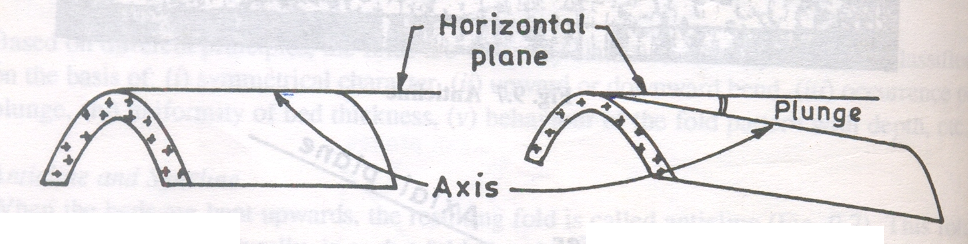              Non-Plunging Anticline                                                               Plunging AnticlineOverturned Fold: In a simple  fold,  the  limbs show  the order  of superposition of  beds.  But  when one of the  limbs  is  overturned,  the order of superposition  of beds  in that  particular  limb will  be  in reverse  order, such a fold  is  called  an overturned  fold. 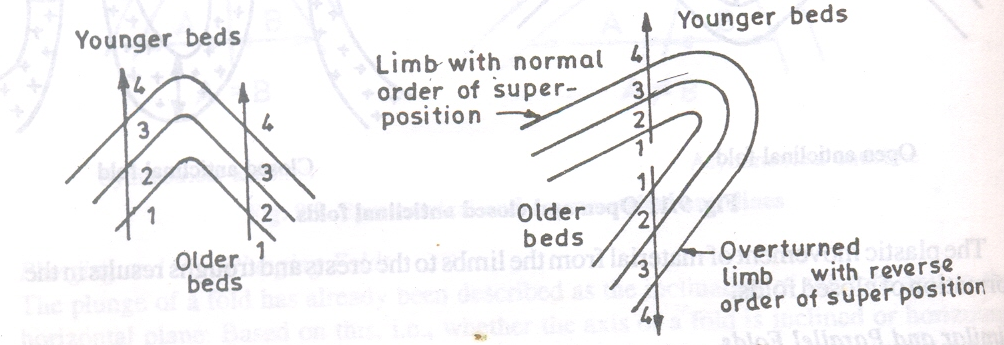 Simple  fold                                              overturned  foldOpen and Closed folds:  If the thickness of beds is uniform throughout the fold, it is called an open fold. On the other hand, if the beds are thinner in the limb portions and thicker at the crests and troughs, such fold is called a closed fold.                        Open Fold                                                           Closed Fold 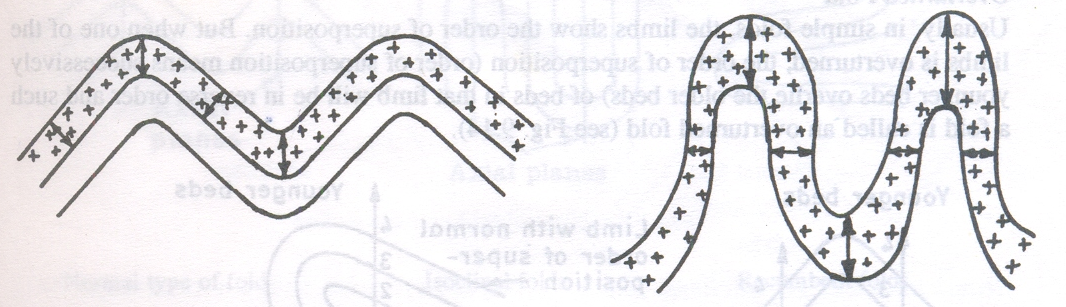 Chevron Fold:  A   Chevron fold  is one  in  which  the  hinges  are  sharp  and angular.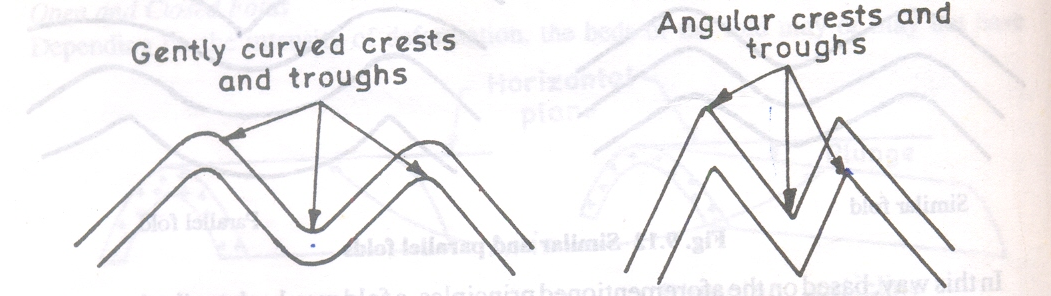                         Normal  type  of  fold                                        chevron  fold Isoclinal  Fold:  An Isoclinal  Fold  in  which,  the  two limbs  dip  at  equal  angles  in  the same  direction. These  isoclinals  folds  may be  vertical  or  inclined  or  horizontalRecumbent  Fold:  A  recumbent  fold is one  in which,  the  axial  plane  is essentially  horizontal.  All recumbent  folds if  satisfactory  exposures  are  available,  may be  traced  back  to  the Root Zone -  ie  the  place   on the  surface of the  earth  from  which they  arise.  Also   characterized by the  presence of digitations  (look like  great  fingers  extending  from  a hand ). 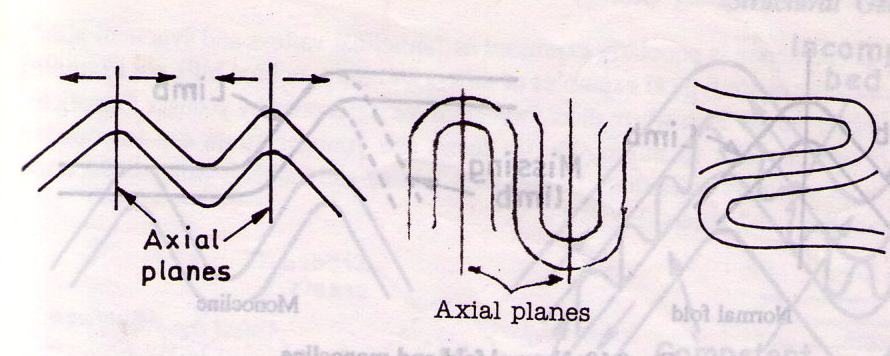                           Normal Type of Fold                                    Isoclinal Fold                                   Recumbent FoldBox  Fold:  Usually,  the  crests and  troughs  of  beds  are smooth,  broad and  flat. Fan  Fold:   In simple anticline,  the  limbs  dip  away  from  one  another  and  in  simple  syncline,  the limbs  dip  towards  each  other.  In  case  of  Fan  Folds,  this  is just  Opposite.In  Fan Fold,  the two  limbs  dip  toward  each  other  in  case  of  Anticlinal Fan  folds  and  the  two  limbs  dip away  from  each other  in case of  Synclinal Fan Fold. 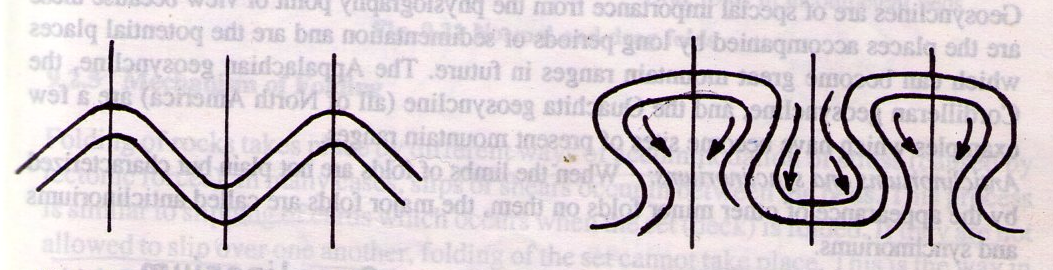                 Normal Type of Fold                                                    Fan Fold Anticlinorium  &   Synclinorium:   A  major   anticline   that  is composed  of  many  smaller  folds  is  called  an  Anticlinorium . Similarly,   a  Synclinorium  is  a large  syncline  also  composed  of  many  smaller  folds  too.           Normal Fold                                Anticlinorium and Synclinorium Fold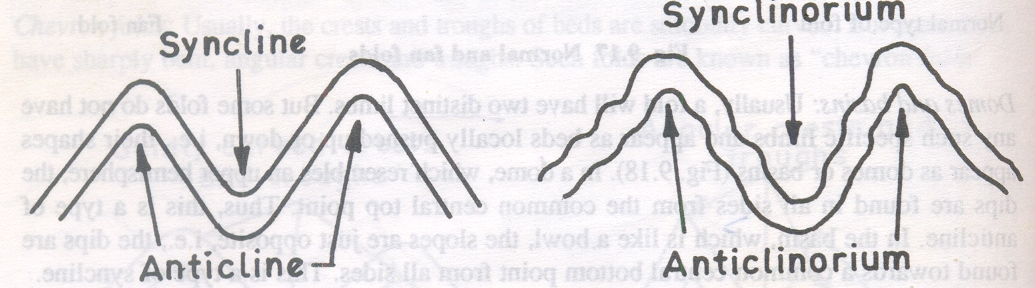 Geo-anticlines  and  Geosynclines:    The  Anticline  and  Synclines   with a  normal shape  but  of very   large  magnitude  are  called  Geo-anticlines  (  Giant  anticlines ) and  Geosynclines.   Geosyncline  is  a large  depression,  hundreds  of miles  long  and  tens of  miles  wide  in which  sediments  accumulate to  greater feet.  Eg:  	Appalachian ( North America )  Geosyncline  was  40,000 feet  depth.	The  Cordilleran  ( North  America )  Geosyncline 	The  Ouachita  (  North  America )  GeosynclineThe  Geosynclines  can  become  great  mountain  ranges  and  the  examples  are  mentioned  above. Drag  Fold:  Drag  Folds    are  those that  develop  in an  incompetent  bed   ( weaker beds )  lying  between  two  competent  beds  ( strong  beds ). In  the  broader sense,  drag  folds  refer  to  any  minor  folds  genetically  associated  with  major  folds.  When  the   competent  beds ( stronger  beds  )  slide  past in opposite  directions  due to  shearing  effect /  dragging effect,  the  drag  folds  (  minor folds )  develop  in the    incompetent  beds  ( weaker beds ). 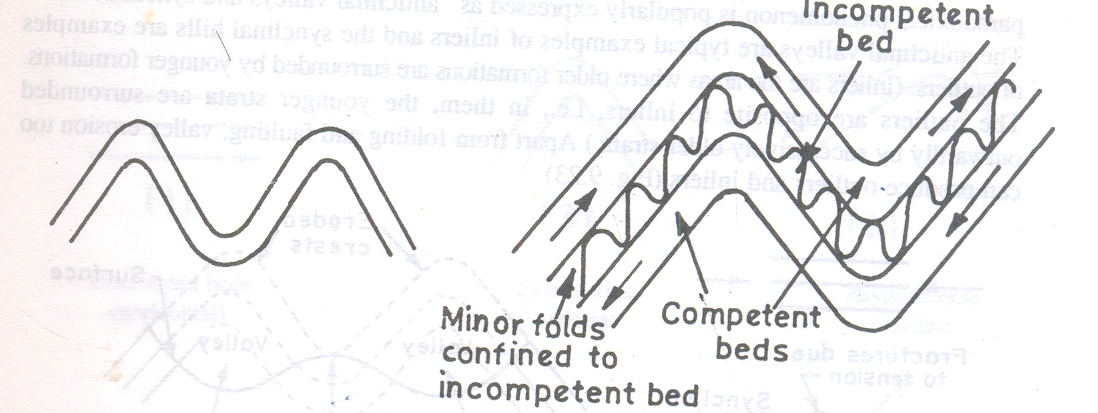 IMPORTANCE  OF  FOLDS   IN CIVIL  ENGINEERING  POINT  OF  VIEW:Folding  of  rocks  takes  place  by different  ways  of  stress  acted  upon  it.  Most of the folds are due to  tectonic  causes  and  a  few  folds are due to non-tectonic  causes such as landslides  etc…   Due to  weathering  and  erosion,  the Anticlines  will change  over  to  Valleys  while  the Synclines  change  over  to Hills.  This   feature is called  as  Paradoxical  phenomenon  is  popularly  expressed  as ANTICLINAL  VALLEY & SYNCLINAL HILL. Folds  as a  result,  the  affected  rocks  get  deformed,  distorted  or  disturbed.  This  results  in the  occurrence of  great  strain  in  rocks  which may  cause  bulging ,  caving  etc.. Because of  folding,  the  affected  rocks  possess  fractures  of different  types  in  different   parts  of  folds ie  limbs,  crest, trough  and  becomes  weak.  Such  type  of  locations  especially  for construction  of  dams,  reservoirs,  tunneling,   etc..  leads  to  collapse  the civil  structures. For eg:  At  the  dam  site,  the  beds  of limb  shall be  dip  in the  upstream  direction to  hold  the  accumulated  water  as  a  load. FAULTSFaults may be described as fractures along which relative displacement of adjacent blocks has taken place.  The relative displacement caused during faulting may be horizontal, vertical and inclined. Some faults are only a few inches long, and the total displacement is measured in fractions of an inch while there are faults that are hundreds of miles long. The strike and dip of a fault are measured in the same way as they are for bedding planes. The magnitude of faulting obviously depends on the intensity and the nature of shearing stress ( various tectonic forces ) involved. Occurrence of faulting is often accompanied by earthquakes and it is an indication of subsurface  instability  of the region concerned.PARTS  OF  A  FAULTFault plane, foot wall, hanging wall, slip, hade, heave and throw which are important parts of a faultFault Plane: This is the plane along which the adjacent blocks were relatively displaced.  Like, bedding plane (or axial plane) the fault plane can be expressed by strike and dip. Its intersection with the horizontal plane gives the strike direction. The direction along which the fault plane has the maximum slope is its true dip direction. The amount of inclination of fault plane with reference to the horizontal plane along the true dip direction is called its true dip amount.  Hade is the angle between the inclined fault plane and a vertical plane.   Dip + Hade = 900Foot wall and Hanging wall: When the fault plane is inclined, then the faulted block which lies below the fault plane is called the foot wall and the other block which rests above the fault plane is called the hanging wall.Slip: The displacement that occurs during faulting is called the slip. This may be along strike direction (i.e. Strike slip) or along dip direction (i.e. Dip slip) or along both (Strike and Dip slip).   Eg:   The fault is an inclined plane that strikes N-S at dips  35° East and  has  a  Hade  of  55o East.Hade: The angle between the fault plane and a vertical plane.Heave: The horizontal displacement of the blocks is called as heave. Heave can be seen only in vertical faults.Throw:  The  vertical  displacement  of  the  blocks  is called  as  Throw.  Throw  can  be  seen only  in  vertical  faults. Classification and types of faults:  Faults like  folds may be classified on the basis of geometry or their genesis or different principles as follows.Type of displacement along the fault plane.        					( eg:  Translation  fault;  Rotational  Faults )Relative movement of FW & HW.                                    (eg: Normal  Fault / Gravity Fault;    Thrust / Reverse  Fault ).Types of slips involved ( classification based on Net Slip )			           eg: Strike Slip Fault;  Dip Slip Fault ; Oblique  Slip Fault  )Mutual relation of attitudes of the fault plane.                                                  (eg:  Strike  Fault;  Dip  Fault;  Oblique  Fault)Inclination of the fault plane.   				         (eg:  High  Angle  Fault;  Low  Angle  Fault  )Mode of  occurrence of faults.			      (eg:  Radial  Fault;  Arcuate  Fault;  Enehelon  Fault )Miscellaneous Faults: (eg: Step  Fault;  Parallel  Fault;  Horst  &  Graben  Faults )Type of  Displacement: Based on the displacement principle,  faults are divisible  into Translational faults and    Rotational faults.Translational Faults: The displacement of the foot wall with respect to the hanging wall is uniform along the fault plane.Rotational Faults: In rotational faults,  the FW and the HW appears to have been fixed at a place or can be seen the gradual changes in displacement.2.Relative Movement of FW/HW: ( In case of inclined faults )Normal Fault:  If the HW goes down with respect to the FW,  it is called the Normal Fault.  Since the blocks are expected to move or slide down along the influence of gravity, it will be also called as Gravity Fold.Reverse Fault:  If the HW goes up with respect to the FW , it is called  as Reverse Fault. This  is  also  called  as  Thrust  Fault3.Type of Slips: The displacement that occurs during faulting is called the slip. The total displacement is known as the Net slip.  The net slip may be along the strike direction (strike slip) or the dip direction (Dip slip ) or along  bothStrike slip fault / Wrench Fault:   The displacement is only along the strike direction of the fault plane, such a fault is described as strike slip fault.Dip Slip Fault: If the displacement is completely along the dip direction of the fault plane it is called a dip slip fault.Oblique Slip Fault: If the displacement occurs partly along the strikes direction and partly along the dip direction,  such a fault is called as oblique slip fault.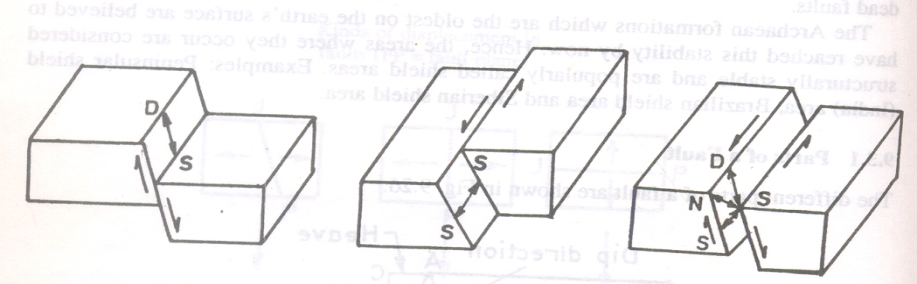 Dip Slip Fault                      		 Strike Slip Fault                     Oblique Fault4.Mutual relation of attitudes of the fault plane:  If the strike direction of fault plane is parallel to  the strike  of the  beds of adjacent strata, such fault is called as strike fault.  On the other hand, if the strike direction of the fault plane is parallel to the true dip direction of adjacent strata, such fault is described as a dip fault. If strike direction of fault plane is neither parallel to strike direction nor parallel to dip direction of adjacent beds, it is called oblique fault.5. Inclination of the fault plane:  This is simple classification which makes account the dip amount of the fault plane.  If it is steep  i.e. more than 450, the fault is called a high angle fault and  if it is gently sloping i.e. less than 450 the fault is called a low angle fault.  Generally, normal faults  / gravity faults are high angle faults,  while  Reverse / thrust faults are low angle faults.    High angle Fault: If the dip amount of the fault plane is > 45°,  the fault is called  a high angle fault.  Low angle Fault:    If the dip amount of fault plane is < 45° the fault is called a low angle fault.6. Mode of occurrence of faults:  Based on the mode of occurrence or pattern in the field,  the following types of faults are examples:Radial Faults: When a set of faults occur on the surface and appears to be radiating from a common point,   they are called radial  faults.Arcuate Faults: A set of faults occur in a peripheral manner,  enclosing more or less a circular area.Enechelon Faults:   A set of faults which appear to be overlapping one another.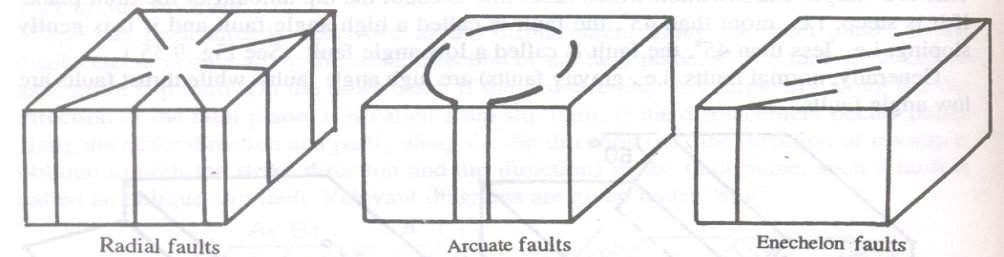 MISCELLANEOUS  FAULTSSTEP   FAULTS:   When  a  set  of   parallel  normal  faults  occur at  regular  intervals,  they give  a step-like  appearance  and  are  called  step  faults.  PARALLEL  FAULTS:   When   a  set  of  parallel  normal  faults  occur   without  a  regular  interval, such  type  of fault  is called  as Parallel fault  though   similar  appearance  of  step  faults. HORST  AND  GRABENS:   When normal  faults  with mutually  diverging  or converging  fault planes  occur, then  a  few  wedge-shaped  blocks  called “  horsts”  are  displaced  upwards  and  a few  other  (alternated  with the  raised  blocks)  called  “grabens” are  displayed  downwards. Horsts  and  Grabens  of  large  magnitudes  are  called  BLOCK  mountains  and  RIFT  valleys,  respectively .Eg:(1) Ruby mountains of Navada in Russia (2)Teton  Mountain  Range  in  USA   are  good  examples  for  Horsts. 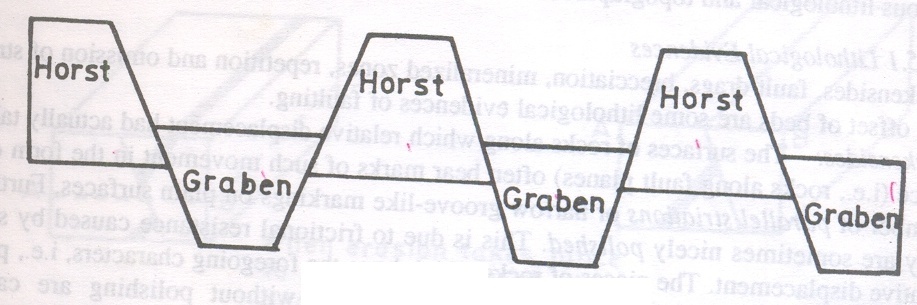 EFFECTS  OF  FAULTS  FROM  THE  CIVIL  ENGG  POINT  OF VIEWFaults  are   the  most  unfavorable  and  desirable  geological  structures,  for  any     LOCATION  OF  RESERVOIRFOUNDATION FOR  CONSTRUCTION  OF  A DAMBRIDGES /  BUILDINGSTUNNELLINGLAYING ROADS  OR  RAILWAY  TRACKS.As  long  as  the  faults  are  active,  the  site  is  unstable and susceptible  to  upward  or  downward  movement  along  the  fault  plane.  eg;  St  Francis  Dam,  California     &    Austin  dam  in  Texas  JOINTSJoints  are  fractures  found in  all  types  of  rocks.  These  are  cracks  or openings  formed due  to  various  reasons.  Naturally, the presence of  joints  divides  the  rock  into  a number  of  parts  or  blocks.  Usually,  the  openings  of  joints  are  filled  up  by  secondary  minerals  such  as  calcite,  quartz  etc  as  veins.  Joints  occur  in a   definite  direction  and  as  a  set.  Some  places  2,3,4  or even  more  sets  of  joints  may occur.  Every  set  of  joints   shall have  their  own  strike  and dip.  Joints  may  be  measured only  a  few  cms  in length  but  some  may be  large  measuring  mts.  In  nature  joints  may  occur  as  vertical  or  horizontal  or  inclined.  Most  joints  are  smooth  but  some display  plumose  markings  (  ridges  &  depressions  a  mm ).CRACKS,  ON THE OTHER  HAND  LIKE  FRACTURES  ARE RANDOM  OR  IRREGULAR  IN THEIR  MODE  OF  OCCURRENCE. VARIOUS  TYPES  OF  JOINTS:  Columnar Joints which may occur due  to Tensional  forces  ( pull  apart )   eg Basalts. Shear  Joints  develop where  shearing forces prevail  (  due  to  stress  )  Longitudinal / Transverse Joints:  These  joints  are  sometimes  described  whether they  are  parallel  to  or across  some  large scale features  such as  mountain ranges .Sheet  Joints  :  A  set  of joints  may  develop which are  more or less  parallel  to the  surface  of the  ground.  Eg:  sandstones;  cuddapah  slabs,  flaggy  limestones.Shrinkage  Joints:  as  a result  of  cooling,  by  tensional  forces,  these joints  develop in the  rocks. IMPORTANCE  ON CIVIL ENGG  POINT  OF VIEW: Joints  cause the  leakage  of  water  in  case  of  reservoir.  Joints  may  pose  groundwater  problems  in tunneling.  The orientation  of  joints  is very  significant  in  engineering  projects.  Large  joint  dipping  in  the    construction  site  cause a  landslide.  Quarry  operations  obviously  greatly  influenced  by  the  joints.Jointed  rocks  allow  the  movement  of    fluids  and  may  act  as  AQUIFERS.  Bore wells  drilled  in  civil    construction  areas  for  water  supply will  be  more  productive  in  highly  jointed  rocks  than  in  less  jointed  rocks. GROUNDWATERHydrogeology deals with occurrence, storage and movement of groundwater in the subsurface. All water below the earth surface is referred to as the groundwater or subsurface water.  The surface  water  percolates or infilters into the ground  through  the  fractures/cracks and its distribution and movement in the subsurface is controlled by the Porosity and Permeability of the geological rock  materials such as soils, rocks etc….Porosity in the rock formations facilitates the storage while permeability contributes to movement of groundwater.  Based on the porosity and permeability characteristics  all geological formations are named as aquifers, aquiclude,  aquitard and  aquifuse.Aquifers:  A geological formation that  yield significant quantities of water has been defined as an aquifer. A few  Sedimentary rocks  are permeable  considered as good aquifers           ( eg: porous Sandstone,  gravels,  cavernous limestones  ) while Igneous  and Metamorphic rocks are relatively impermeable and hence serve  as poor aquifers  Aquiclude:  A rock formation has porosity but no permeability, then  it is called aquiclude. That means it can store water and  the flow of water does not take place.  Eg: clay.Aquitard: A saturated but poorly permeable strata that impedes groundwater movement and does not yield water freely but may transmit appreciable water to the adjacent aquifers. Eg: Sandy clay with a small quantity of silt.Aquifuse:  A rock neither containing  water nor transmitting water.   Eg: Solid graniteAQUIFER  PARAMETERS:     The  quantity  of  water  stored  by  an  aquifer  and  the  quantity of  water  released  by  the  aquifer  depend  on  the  nature  and  composition  of the  rocks  through  certain  parameters  such  as  Porosity,  Permeability    etc.  Groundwater can be drawn either from consolidated rocks or unconsolidated sediments. The occurrence of groundwater in a geological formation and scope for its exploitation primarily depend on porosity and permeability properties of that formation.Porosity (α ):   In simple terms,  porosity may be described as the amount of openings ( or )  interstices  ( or )  empty spaces  present in a rock. However, Porosity may be defined as “the ratio of openings or pores or voids  ( Vi )  in the soil/rock  to  the  total  volume  of  the  soil / rock ( V ) expressed as percentage”. If α  is  the  porosity,  then   α  =   Vi / V where Vi is the volume of interstices and V is the total volume.  The average porosity values for some common geological formations are as follows:	Rock				Porosity %	Granite, Quartzite		  1.5   	Shale, Slate 			  4      	Limestone			  5 - 10	Sand with gravel		20 - 30	Only Gravel			25     	Only Sand			35     	Only Clay			45     Prob:  A  rock  sample  has  ( dry  weight )  of  0.655 kg.  After  saturation  with  water  its  weight  is  0.732 kg.  It  is  then  immersed  in  water and found  to  displace  0.301 kg  of  water.  What  is the  porosity of the  sample?Solution:    Sample  (  dry ) weight  						W1 = 0.655 kgWt  of  saturated  sample  with  water				W2 = 0.732 kg Wt  of  the  water  required  to  saturate the  sample ( W2 – W1 ) = 0.732 – 0.655 = 0.077kg Wt of  water  displaced  by  the  saturated  sample 		(W3) = 0.0301 kgPorosity  of  the  sample:  (W2 – W1 ) / W3 =  0.077 / 0.301* 100  =  25.58 %Permeability :   The permeability of a rock or soil defines its ability to transmit a fluid or water. Permeability depends on the porosity and interconnected  pores  character of the rock.  Permeability  in  a rock  is  measured  in  darcies  ( 1 darcy = 0.987 µ m2 )..square micrometerEg: 1.Shales are porous but less permeable because of fine grained nature which does not allow water to pass through the rock due to  less interconnected  pores.Eg: 2. Vesicular basalts are highly porous but less permeable because the vesicles in them are not interconnected  (i.e., the effective porosity is less).HYDRAULIC  CONDUCTIVITY  OR COEFFICIENT  OF  PERMEABILITY ( K):  The movement of groundwater depends on the prevailing effects of gravity, velocity and pressure  of water. According to DARCY’s law,  the flow of water through  porous medium is proportional to a factor known as Hydraulic conductivity or coefficient of Permeability (k).  It is expressed as Q=KiA   where Q= volume of water flowing / unit time through a cross sectional area (A) under a hydraulic gradient ( i ) usually  i = 1.   Hence  K= Q / iA   (K   will   be  called  as  velocity  of  flow) .For some geological formations,  the permeability coefficient values are as follows:Hydrologic Cycle:  Groundwater is one of the components of the hydrologic cycle in nature. Hydrologic cycle enables a clear understanding of the recharge,  storage and movement of water in the subsurface.  The continuous circulation of water from land, water bodies etc., which joins the atmosphere and finally condenses into the form of precipitation. A part of water is lost by evapo-transpiration and certain portion percolates into the ground to form ground water reservoir and the remaining water flows on the ground as runoff and joins the streams, rivers and finally into sea. This cycle is continuously repeated. 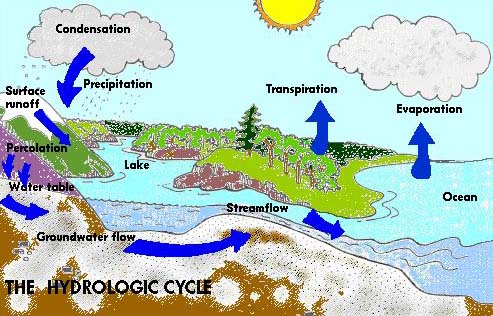 Uses of water:  Water is needed for daily use for organisms, for irrigation, industries, electricity production and domestic use. Hence, water is an important resource in all economic activities ranging from agriculture to industry.  About 97% of it is salt water in the seas & oceans, 2.6% is trapped in polar ice caps & glaciers. Only 0.4% is available as fresh water.Fresh water occurs mainly in two forms namely  Ground water and  Surface water. The distribution of fresh water is geographically uneven varying greatly from country to country & even one region to another region.DOMESTIC USE: Water used in the houses for the purposes of drinking, bathing, washing, cooking, sanitary & other needs. The recommended value according to Indian Standard specification for domestic use is 135 liters/ day.INDUSTRIAL USE: Water is required for various industries  such  as  cement,  mining, textile, leather industries.PUBLIC USE: This includes water used for public utility purpose such as watering parks, flushing streets,  jails etc.FIRE USE: Water is used in case of accidents and to prevent the fire issues.IRRIGATION: To grow crops which is the main sources for food.OTHER USES: Hydro electric power generation requires water.Effects of over use of ground water: Over use of groundwater has following ill effects:Lowering of water table: Excessive use of ground water for drinking, irrigation and domestic purposes has resulted in rapid depletion of ground water in various regions leading to lowering of water table & drying of wells.Ground subsidence:  When ground water withdrawal is greater than its recharge rate, the sediments in the aquifer become compacted. This is called ground subsidence which may cause damage of buildings, destroy water supply systems etc.The reasons for shortage of water are:Increase in population,Increasing demand of water for various purposes.Unequal distribution of fresh water.Increasing pollution of existing water sources cause over exploitation.People depend on ground water as it is considered to be fresh water.How we contaminate groundwater ?Any addition of undesirable substances to groundwater caused by human activities is considered to be contamination. It has often been assumed that contaminants left on or under the ground will stay there. Groundwater often spreads the effects of dumps and spills far beyond the site of the original contamination. Groundwater contamination is extremely difficult, and sometimes impossible, to clean up.  Point sources  On-site septic systemsLeaky tanks or pipelines containing petroleum productsLeaks or spills of industrial chemicals at manufacturing facilitiesindustrial wasteMunicipal landfillsLivestock wastesChemicals used at wood preservation facilitiesMill tailings in mining areasFly ash from coal-fired power plantsSludge disposal areas at petroleum refineriesLand spreading of sewage or sewage sludgeGraveyardsWells for disposal of liquid wastesRunoff of salt and other chemicals from roads and highwaysSpills related to highway or railway accidentsCoal tar at coal gasification sitesAsphalt production and equipment cleaning sitesNon-point (distributed) sourcesFertilizers on agricultural landPesticides on agricultural land and forestsContaminants in rain, snowWater Table: The land surface is covered by loose soil due to natural weathering phenomenon. Since the effect of weathering decreases gradually with depth, a fractured zone of rocks exists below the soil zone. Further, below this zone,  occurs the hard formations (bed rock) which are free from fractures. Groundwater flows slowly through water-bearing formations (aquifers) at different rates. In some places, where groundwater has dissolved limestone to form caverns and large openings, its rate of flow can be relatively fast but this is exceptional.Many terms are used to describe the nature and extent of the groundwater resource. The level below which all the spaces are filled with water is called the water table. Above the water table lies the unsaturated zone. Here the spaces in the rock and soil contain both air and water. Water in this zone is called soil moisture. The entire region below the water table is called the saturated zone, and water in this saturated zone is called groundwater.  Hence, when rainfall occurs in any region,  the rain water moves downwards through fractures under the influence of gravity until it reaches the bed rock. Then, the percolation/infiltration of water leads to the development of a zone  above  the  bed  rock  which  is  called  as  zone  of saturation,  in which all openings or pores of the rocks are filled with water.  Such water is called as groundwater.  The upper surface of the zone of saturation is called  WATER TABLE.  Above the zone of saturation and below the ground surface is the zone of aeration in which water fills only a portion of the pore space.BED  ROCK  (  HARD  ROCK  )Types of groundwater occuring in zone of  AERATION: Soil Water:  Water which occurs in the soil and is available to the roots of plants existing on the surface.  Vadose Water: (Gravity water): A fraction of rainfall which percolates downwards under the influence of gravity and slowly reaches the water table.  In other words,  the groundwater recharged  this way.Perched Water:   When  a groundwater  body is  separated  from  the  main  groundwater  by a  relatively  impermeable  strata  of  small  areal extent  within the zone of aeration at a particular place is  called as  Perched  water.  Wells  tapping  ground  water  from  these  sources  yield  only  a  small  quantities of  water. .Capillary Water:  This exists just above and in contact with the water table.Meteoric Water: Due  to  rainfall,  water  is being  soaked into  the  underlying  rock. Types of  groundwater occuring in the zone of SATURATION: Free groundwater (unconfined aquifer): The ground water which lies below the water table under atmospheric  pressure more freely upwards or downwards within the aquifer.Confined water: This waters occur below the  water table and is confined between aquicludes or aquifuse under hydrostatic pressure.Connate water:  Occasionally a sediment  or  rock  may  retain  some  quantity of  water  from the beginning of their formation.Juvenile water: Water which has not previously been a part of the hydrosphere but which forms / rises  from  a  deep,  magmatic  source. Magmatic water: It is the water derived from magma.Types of Aquifers:  Most  aquifers are of large areal extent and may be visualized as underground storage reservoirs. Aquifers may be classified as unconfined or confined depending on the presence or absence of water table.Unconfined Aquifer:   An unconfined aquifer is one in which a water table varies depending on recharge and discharge (  pumping form wells ) in a region. Rises and falls in the water table correspond to changes in the volume of water in  storage within an aquifer.   Wells dug  in such an aquifer will have the water level equal to the level of the water table. The water table is under atmospheric pressure only.Confined Aquifer:   These are also called artesian aquifers. In this case,  the groundwater should be under pressure more than  atmospheric pressure and sandwiched between two aquicludes or two impermeable formations i.e., clay / shally formations.  Unlike the unconfined aquifer, the confined aquifer stores less water. The wells in the confined aquifer are thus artesian wells operating under the piezometric pressure of the aquifer. If the piezometric surface of any well is above the ground surface the water level rises above the ground surface.  In  such a situation, the well is known   as an artesian flowing well.  Confined  aquifer  diagram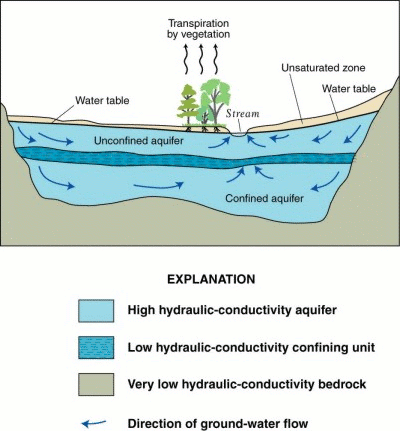 Piezometric  surface:  A piezometer is a special tool that is used to take measurements within an aquifer. It is submerged within a well beneath the saturated zone, through less porous rock. Many piezometer wells are drilled within a confined aquifer at certain locations. The piezometric surface of water is the level of water within a piezometric well in a confined aquifer. A hydro-geologist can determine recharge and discharge rates and most importantly groundwater-flow direction and rates.   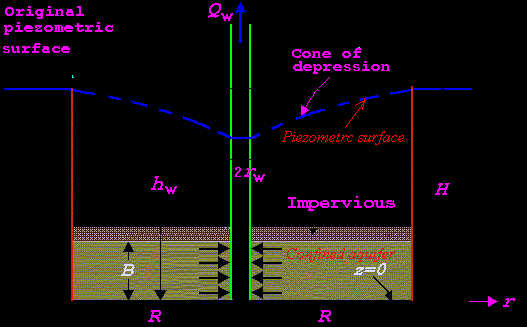 GEOLOGICAL CONTROLS ON GROUNDWATER MOVEMENT:  Groundwater  movement  in  the  zone  of  aeration  takes  place  under  the  influence of  gravity  while  in  the  zone  of  saturation  are  of  different  kinds  based on:  The  permeability  character  of  rocks  is  one  of the  most  influencing  factors of  groundwater  movement.Secondary Porosity  associated  with  the  rocks  viz. well-developed joints, sheet  joints, presence of faults etc also influence the  groundwater  to  move  along  them.The  groundwater  movement in the  zone  of  saturation  also  depends  on  attitude  of  bedding  places  (  The  percolated  water  moves  along  the  inclined  bedding  planes,  folded  beds   etc ).  Sometimes,  tilted  beds,  if  accompanied  by  faults,  joints,  intrusives  lead  to  the  occurrence  of  springs  and  seepages. The  buried  river  channels  and  conformities  also  influence the  groundwater  movement  as  they  are  porous  and  permeable.Presence  of  dolerite  dykes,  quartz  veins  in the  associated  country  rocks  may  act  as  barriers  to  the  natural flow  of  groundwater  and  accumulate  on  one  side  part  of  the  dyke.  Another  factor  which  influences  groundwater  movement  is  the  hydraulic  gradient  ( ie.,  slope  or  difference in  the  water  table  ) .Fluctuation  in  the  level  of  the  water table in  unconfined  aquifer  is  of  two  different  types  ie.,  SEASONAL   and   CONE  OF  DEPRESSION.The  water table  level  rises  considerably  during  rainy seasons  because   of  heavy  rainfall  and  high  recharge.  In  summer,  the  water  is  pumped  out  without  any  recharge.  This  leads  to  a significant  fall in  the  level  of  water  table,  thus,  this type  of  fluctuation  in  the  water table  is  seasonal. When  water  is  pumped  out  in a  considerable  measure  from  a  dug  well,  the  level  of  water  goes down, and  leading  to  the  depression  in  the  water  table  around  the  dug  well  in  the  form  of  an  inverted  cone.  This  phenomenon  is  called  the  Cone  of  depression  (or) the cone  of  exhaustion. This  is  a  temporary  fluctuation  in  the  level  of  water  table  because  the original  position  is  restored  within  a  short  period  due  to  the  seepage of  ground water  from  the  sides  of  the dug  well The  boundary  of the  cone  of  depression  is  known  as  the  GROUNDWATER DIVIDE.  The  area  enclosed  by  the  Groundwater  Divide  is  known as  the  AREA OF  PUMPING  DEPRESSION.  The  distance  between   the  well  and  the  Groundwater  Divide  is  termed   as  the  RADIUS  of  INFLUENCE. When  water  is  pumped  out from  an  open  well,  immediately  the  level  of  water  in it  goes  down,  leading  to  the  hydraulic  gradient  i.e.,  the  difference in  the  level  of  the  water  table  of  the  aquifer  and  dug  well   water  level.  The  difference  between  the  original  level  of  water  in the  dug  well  and  level  after  pumping  is  called  DRAWDOWN.    If  the  pumping  is  continued,  the  drawdown  increases  further  and  the   radius  of  influence  of  the  well  also  increases.  In  a  good  aquifer  ,  the  draw  down  keeps  at  the  same  level.  It  is  interesting  to  know  that  in  all  aquifers,  the  drawdown  rate  decreases  with  pumping  time.    (5’ in 1 hour and  further  5’ in  5 hours  and  still  5’  in another  10  hours).  Springs:  A spring is a continuous flow of water on the ground surface. Springs are located at the points of interaction of groundwater table with the surface of ground.Groundwater and engineering:  Groundwater can also have dramatic implications for engineering and geotechnical studies. The study of groundwater is essential for engineers who construct dams, tunnels, water conveyance channels, mines, and other structures. Groundwater must be considered whenever the stability of slopes is important, whether the slope is natural or constructed. Groundwater must also be taken into account when devising measures to control flooding. In all of these situations, groundwater flow and fluid pressure can create serious geotechnical problems.Groundwater, for example, may create structural weaknesses in dams, or it may flow underground right around the structure. Water flowed so efficiently through the rock formations surrounding the reservoir that the dam would hold no water, even though it was structurally sound.GROUNDWATER   QUESTIONS:Origin and occurrence of groundwaterShort notes on: Water table, springs, cone of depression, 3	Detail  the  three  possible  mechanisms  of  Arsenic  release into groundwater?4. 	Short  notes  on : 	a) Types  of  aquifers	b) Geological  controls  and  groundwater  movement 5. What  are  effects  of  water  logging  in  canal–command  areas  ?  Give Indian  examples.6.  What  are    possible  sources  of  groundwater  pollution ?  TENSIONCOMPRESSIONTORSION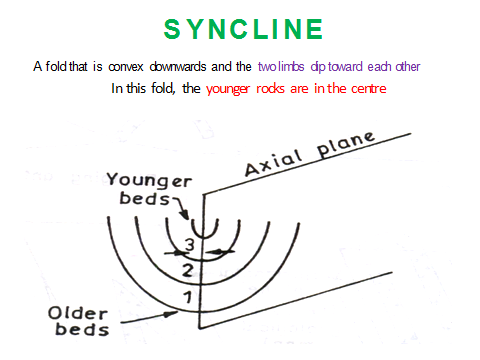 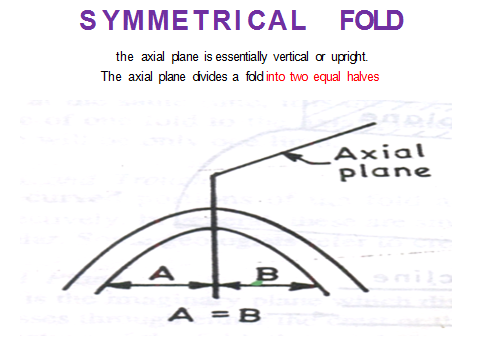 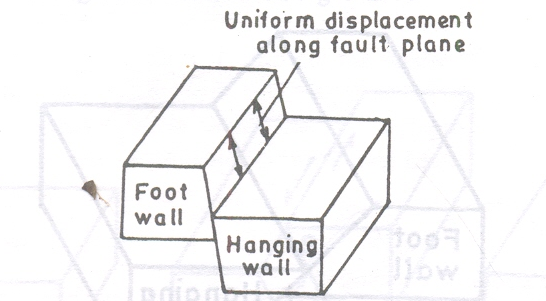 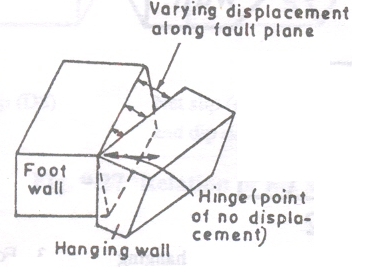 Translational FaultRotational Fault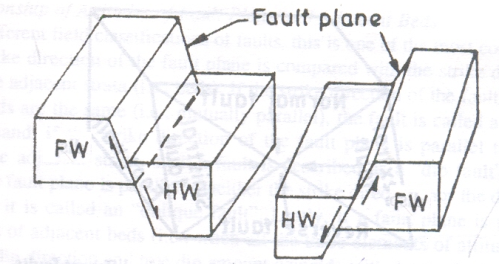 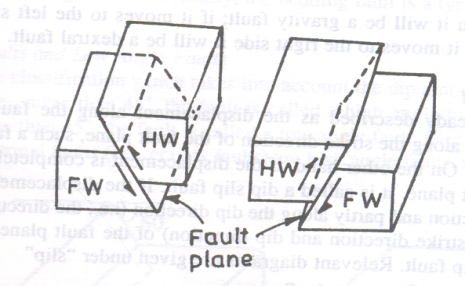 Normal Fault / Gravity FoldReverse Fault / Thrust  Fault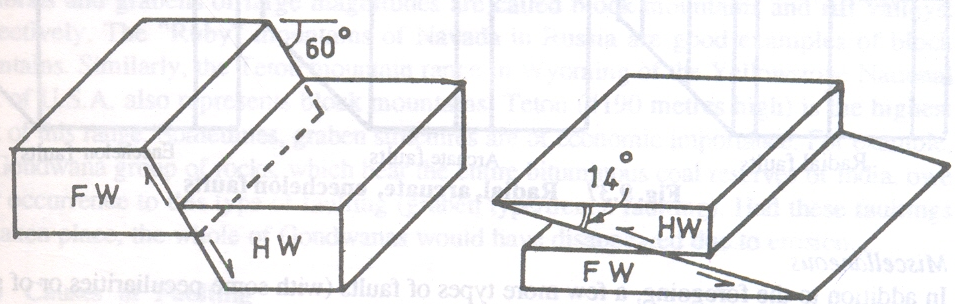                   High Angle Faults                                                    Low Angle Faults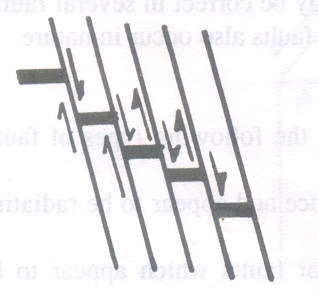 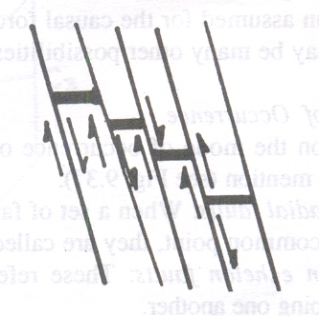 Step  faultsParallel  faultsFormationCo-efficient valuesFormationCo-efficient valuesGranite-0.04Quartzite0.04Slate4.0Shale4.0Sandstone400Sand 4000Sand & gravel40000Gravel400000Clay0.04Limestone 4.0